Лечение лейкозовОсновной способ лечения — это химиотерапия, которая даёт высокий уровень  выздоровления или ремиссии. Важно в её процессе оградить больных детей от разных инфекций, микробов и вирусов, для этого их помещают в специальные палаты.В некоторых случаях  при остром течении рака  необходима трансплантация (пересадка костного) мозга, переливание тромбоцитов  и эритроцитов.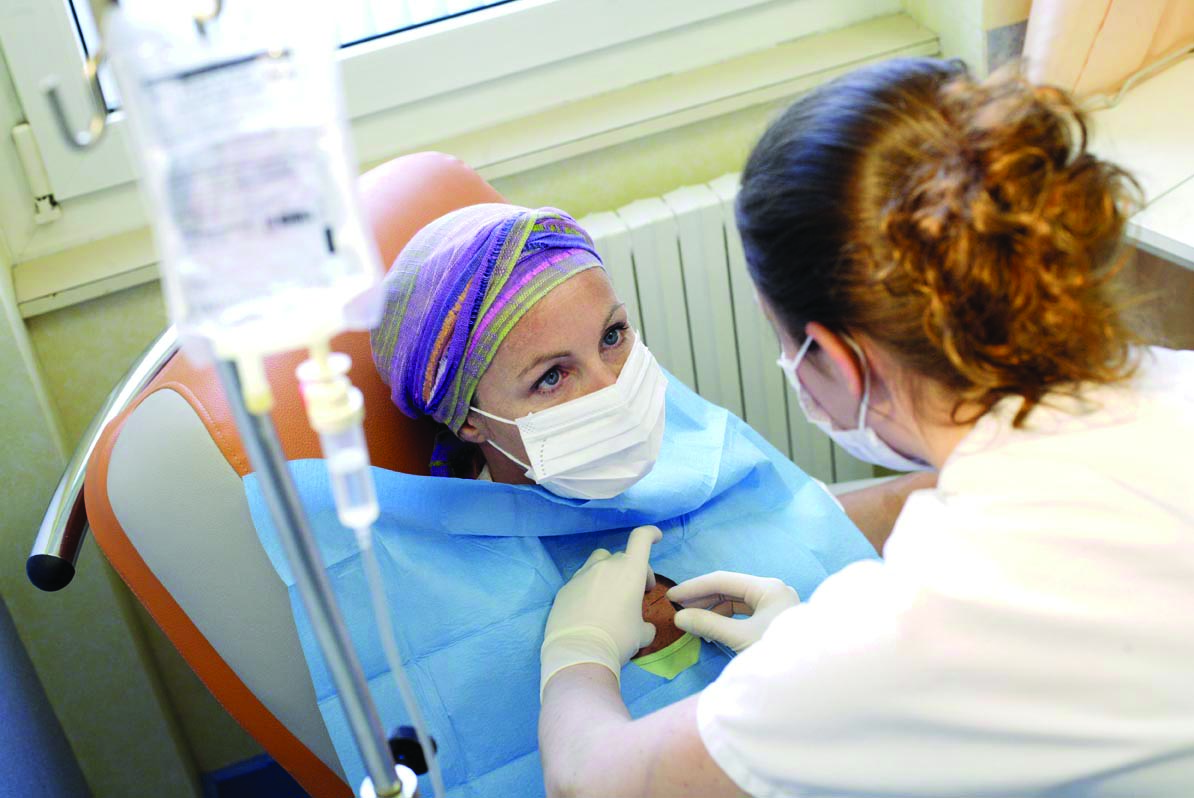 На сегодняшний день выделяют определенные факторы риска развития лейкемии, избегая или контролируя которые можно попытаться уменьшить вероятность развития данного заболевания.Факторы риска развития лейкемии:Регулярный контакт кожных покровов с такими веществами, как бензин, мышьяк и т.д;Курение;Проживание или частое нахождение в зоне с повышенным радиоактивным излучением;Постоянный контакт с канцерогенными веществами;Наличие близких родственников, страдающих данным видом онкологии;Химиотерапевтические процедуры при лечении других видов онкологии.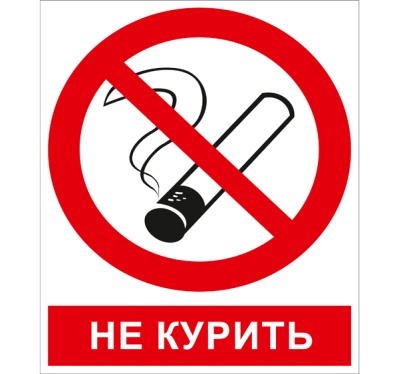 БУЗ УР «Воткинская ГДБ МЗ УР»ПРОФИЛАКТИКА РАКА КРОВИ У ДЕТЕЙ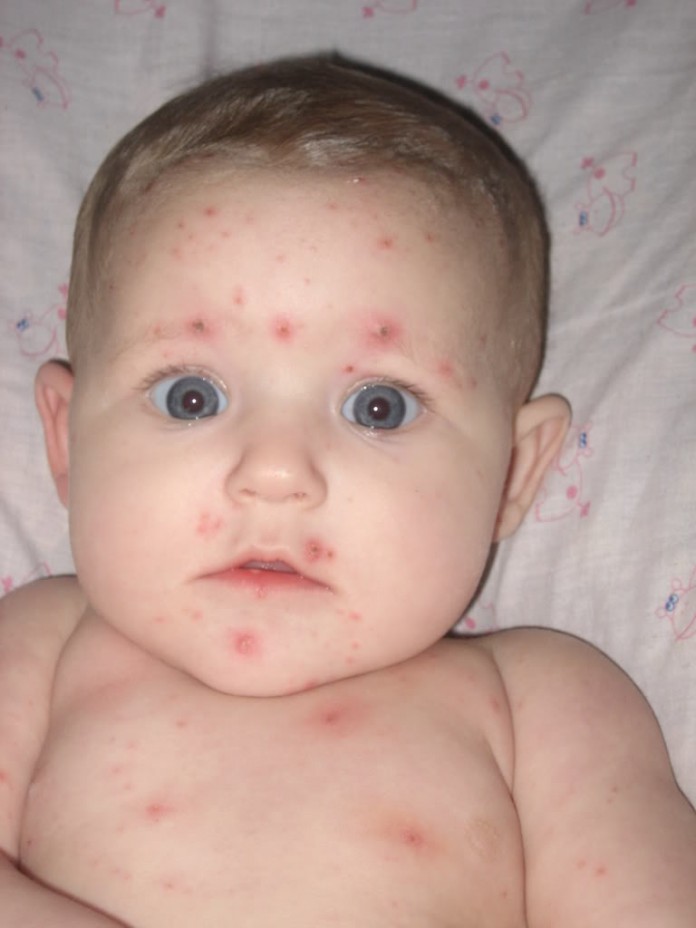 Выполнила: прививочная медицинская сестра Наговицына Екатерина ВикторовнаСамым распространённым является рак крови у детей. Лейкоз или лейкемия — злокачественное болезнь кроветворной системы, характеризуется увеличенным количеством белых кровяных телец (лейкоцитов) в анализах. Сначала опухолевые клетки замещают здоровые в костном мозге, а затем вытесняют клетки кроветворения.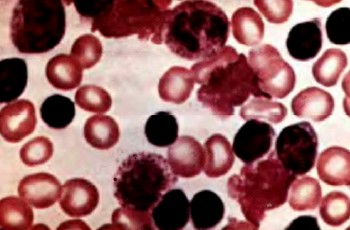 Причины :Ионизирующее или радиационное излучение; дети, которые жили в местах техногенных катастроф (Чернобыльская АЭС, Хиросима и Нагасаки в Японии)намного чаще заболевали раком кровиЗаболевания рака  крови у родственников повышают возможность возникновения болезни и у детейРяд медикаментозных препаратов ( левомицетин, бутадион, цитостатики) и химических веществ, содержащихся в лакокрасочных изделиях и строительных материалах, также влияют на риск заболеть этим недугомПитание, наличие в них большого количества красителей, искусственных химических добавок ведёт к появлению рака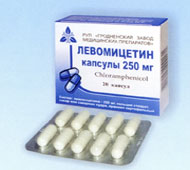 Симптомы: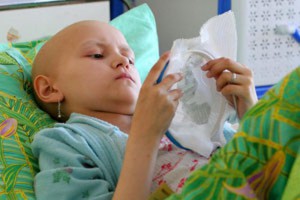 Многие признаки похожи на симптомы инфекционных заболеваний — быстрая утомляемость и слабость во всём теле, повышенная температураВнимание на бледность кожи, синяки по всему телу, появляющиеся без причины, покраснения на кожеУвеличение некоторых органов — селезёнки, печени, лимфатических узловСнижение массы тела, потеря аппетитаВозможна одышка, тошнота, частичная потеря зрения, покачивания при ходьбеДиагностировать рак крови у детей можно только по результатам нескольких анализов крови и проведением биопсии костного мозга.